T.COĞUZELİ KAYMAKAMLIĞIMERKEZ İNKILAP İLKOKULU MÜDÜRLÜĞÜ2019-2023 STRATEJİK PLANI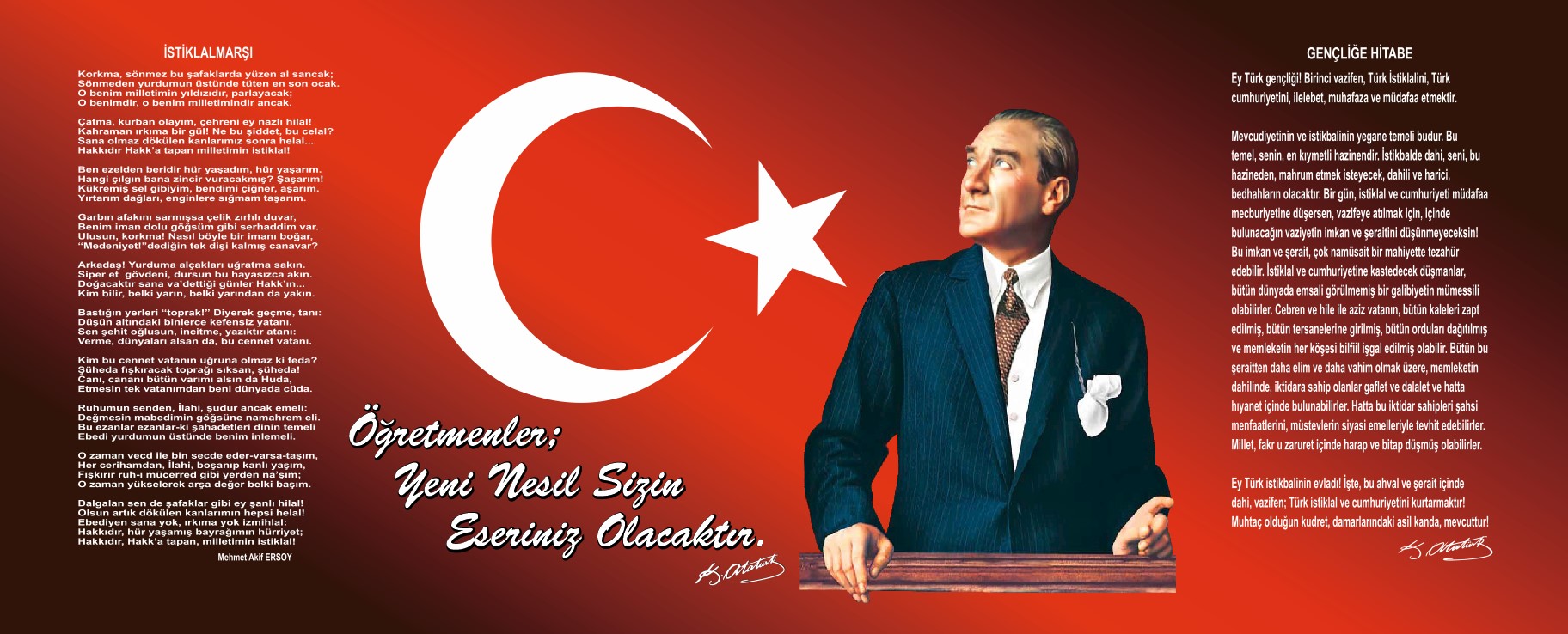 SUNUŞ              Çocuklarımızı    günümüzün     bilgi  yoğun  ve  rekabetçi   dünyasına en  iyi  şekilde hazırlamamız gerekmektedir. Çok hızlı gelişen, değişen teknolojilerle bilginin değişim süreci  de hızla değişmiş ve başarı için sistemli ve planlı bir  çalışmayı kaçınılmaz kılmıştır.  Sürekli  değişen ve   gelişen ortamlar çağın   gerekleri  ile   uyumlu bir    eğitim  öğretim  anlayışını  sistematik   bir    şekilde devam ettirebilmemiz, belirlediğimiz  stratejileri  en etkin şekilde  uygulayabilmemiz ile mümkün   olacaktır. Başarılı  olmak da bu planın  etkin iyi bir planlama  ve   bir şekilde uygulanmasına bağlıdır.Kapsamlı ve özgün bir çalışmanın sonucu hazırlanan Stratejik Plan okulumuzun çağa uyumu ve gelişimi açısından tespit  edilen ve  ulaşılması gereken  hedeflerin yönünü  doğrultusunu ve ercihlerini  kapsamaktadır.  Katılımcı bir  anlayış  ile oluşturulan  Stratejik  Plânın,   okulumuzun   eğitim   yapısının    daha    güçlendirilmesinde    bir   rehber    olarak kullanılması     amaçlanmaktadır.Belirlenen  stratejik  amaçlar doğrultusunda hedefler   güncellenmiş ve  okulumuzun  2019-2023 yıllarına ait stratejik plânı hazırlanmıştır.Bu planlama; 5018 sayılı Kamu Mali Yönetimi ve Kontrol Kanunu gereği,Kamu   kurumlarında   stratejik   planlamanın   yapılması    gerekliliği    esasına     dayanarak  hazırlanmıştır.Okulumuza ait bu planın hazırlanmasında  her türlü özveriyi gösteren  ve sürecin    tamamlanmasına    katkıda    bulunan    idarecilerimize,     stratejik    planlama  ekiplerimize, İlçe Milli Eğitim Müdürlüğümüz Strateji Geliştirme Bölümü  çalışanlarına teşekkür  ediyor, bu plânın başarıyla uygulanması ile okulumuzun başarısının  dahada artacağına   inanıyor,   tüm öğretmenlerimize,  öğrencilerimize ve   diğer    personelimize   başarılar diliyorum.		Doğan KILIÇ	Okul MüdürüİÇİNDEKİLERSUNUŞ……………………………………………………………………2İÇİNDEKİLER…………………………………………………………..3BÖLÜM 1:GİRİŞ PLAN VE HAZIRLIK SÜRECİ…………………...4BÖLÜM 2:DURUM ANALİZİ…………………………………….……5     OKULUN KISA TANITIMI…………………………………………………………  5     OKULUN MEVCUT DURUMU…………...…………………………………………6     OKULUN KÜNYESİ …………………………………………………………………6    ÇALIŞAN BİLGİLERİ……………………………………………………….………..7     PAYDAŞ ANALİZİ……………………………………………………………...……10     GZFT(GÜÇLÜ, ZAYIF, FIRSAT, TEHDİT) ANALİZİ…………………………...…14BÖLÜM 3:MİSYON VİZYON VE TEMEL DEĞERLER…………....18      MİSYONUMUZ…………………………………………………………………...…18       VİZYONUMUZ……………………………………………...…………….…………18       TEMEL DEĞERLERİMİZ…………………………………………………………………..………18BÖLÜM 4:AMAÇ, HEDEF VE EYLEMLER………………...……….19            TEMA 1:EĞİTİM VE ÖĞRETİME ERİŞİM…………………………..………..…19          TEMA 2:EĞİTİM VE ÖĞRETİMDE KALİTENİN ARTIRILMASI…….……….21          TEMA 3:KURUMSAL KAPASİTE…….………………………………..………..24BÖLÜM 5: MALİYETLENDİRME ……………………….…….……26BÖLÜM 5: İZLEME VE DEĞERLENDİRME……………….………26BÖLÜM I: GİRİŞ ve PLAN HAZIRLIK SÜRECİ2019-2023 dönemi stratejik plan hazırlanması süreci Üst Kurul ve Stratejik Plan Ekibinin oluşturulması ile başlamıştır. Ekip tarafından oluşturulan çalışma takvimi kapsamında ilk aşamada durum analizi çalışmaları yapılmış ve durum analizi aşamasında paydaşlarımızın plan sürecine aktif katılımını sağlamak üzere paydaş anketi, toplantı ve görüşmeler yapılmıştır. Durum analizinin ardından geleceğe yönelim bölümüne geçilerek okulumuzun amaç, hedef, gösterge ve eylemleri belirlenmiştir. Çalışmaları yürüten ekip ve kurul bilgileri altta verilmiştir.STRATEJİK PLAN ÜST KURULUBÖLÜM II: DURUM ANALİZİOkulun Kısa TanıtımıOkulumuz Oğuzeli Belediyesi tasarrufunda bulunan 6566 metre kare arsanın Milli Eğitim Müdürlüğüne  bağışlanması üzerine 1961 yılında  inşa edilmeye  başlamıştır.  İki  yıllık  bir çalışma sonunda 1963 yılında okulumuzun inşaatı  tamamlanmıştır. Adı geçen yapılı alan içerisinde altı derslik bir öğretmenler odası,iki idareci odası ve iki malzemesi odası bulunmaktadır.Okulumuz 1963 yılının ikinci yarısında Atatürk İlkokulunda nakledilen 315 öğrenci  ile   6  sınıf  öğretmeni ile eğitim-öğretime  başlamıştır.  Okulumuzdan   1963 2007 yılları  arasında  2050  öğrenci mezun  olmuştur. Okulumuzda anasınıfı 1985 yılından bu yana  bulunmaktadır.1997 yılında ülke çapında kesintisiz 8 yıllık zorunlu eğitime geçilmesi nedeniyle sözkonusu  eski  binamız  ihtiyaca cevap  veremez durumuna gelmiştir.Bu zaruriyet nedeniyle  okulumuz   alanı   içerisinde   dokuz   derslikli   ek   bina    inşaatına   2005   yılında başlanmış  ve  2007  yılında  inşaat  tamamlanarak  ek  bina  hizmete açılmıştır. Ülkemizde 4+4+4 eğitim sistemine geçilmesi ile okulumuz 2013/2014 eğitim öğretim yılında iköğretim okulundan, ilkokula dönüşmüştür.           Okulumuzda   1 müdür   yardımcısı,  16  kadrolu   öğretmen,    3ücretli  öğretmen, 3 hizmetli görev yapmaktadır.  Okulumuzda 512 öğrenci eğitim öğretim görmektedir.         Okulumuzun iki binada eğitim  öğretime devam  etmektadir.  A blokta müdür odası, müdür yardımcısı odası, 11 derslik,  1 kütüphane, 2 ana sınıfı,  öğretmenler odası, çok   amaçlı   salon   1 hizmetli odası,   okul kantini,   öğretmen   ve   öğrenci     tuvaletleri bulunmaktadır.           B  blok binamızda 6 derslik  öğretmenler  odası,   öğrenci  tuvalet   ve  lavaboları il 2 depo bulunmaktadır.        Okulumuz temiz okul  sağlıklı okul  projesi kapsamında  2016 yılında “Beyaz Bayrak” almıştır.         2018  yılında   ise   sağlıklı   beslenme    ve    hareketli    yaşam    koşullarına   uygun   bulunduğundan      "Beslenme  Dostu Okul Sertifikası”     almıştır.   Ayrıca      okulumuzda öğrencilerimize    ve   velilerimize     yönelik   okuma projesi   ve   değerler eğitimi   pojesi yürütülmektedir.Okulun Mevcut Durumu: Temel İstatistiklerOKUL KÜNYESİOkulumuzun temel girdilerine ilişkin bilgiler altta yer alan okul künyesine ilişkin tabloda yer  almaktadır.Temel Bilgiler Tablosu- Okul Künyesi Çalışan BilgileriOkulumuzun çalışanlarına ilişkin bilgiler altta yer alan tabloda belirtilmiştir.Çalışan Bilgileri TablosuOkulumuz Bina ve Alanları	Okulumuzun binası ile açık ve kapalı alanlarına ilişkin temel bilgiler altta yer almaktadır.Okul Yerleşkesine İlişkin Bilgiler Sınıf ve Öğrenci Bilgileri	Okulumuzda yer alan sınıfların öğrenci sayıları alttaki tabloda verilmiştir.          Donanım ve Teknolojik KaynaklarımızTeknolojik kaynaklar başta olmak üzere okulumuzda bulunan çalışır durumdaki donanım malzemesine ilişkin bilgiye alttaki tabloda yer verilmiştir.Teknolojik Kaynaklar Tablosu         Gelir ve Gider Bilgisi	Okulumuzun genel bütçe ödenekleri, okul aile birliği gelirleri ve diğer katkılarda dâhil olmak üzere gelir ve giderlerine ilişkin son iki yıl gerçekleşme bilgileri alttaki tabloda verilmiştir.	         PAYDAŞ ANALİZİKurumumuzun temel paydaşları öğrenci, veli ve öğretmen olmakla birlikte eğitimin dışsal etkisi nedeniyle okul çevresinde etkileşim içinde olunan geniş bir paydaş kitlesi bulunmaktadır. Paydaşlarımızın görüşleri anket, toplantı, dilek ve istek kutuları, elektronik ortamda iletilen önerilerde dâhil olmak üzere çeşitli yöntemlerle sürekli olarak alınmaktadır.Paydaş anketlerine ilişkin ortaya çıkan temel sonuçlara altta yer verilmiştir:          Öğrenci Anketi Sonuçları:                Öğrenci yapılan anket sonuçları öğrenci memnuniyetinin tüm alanlarda yüksek olduğunu göstermektedir. Okul kantini ve okulun temizliği ile ilgili azda olsa bir memnuniyetsizlik olduğu görülmektedir. Okul içi demokrasi güçlü yön olarak dikkat çekmekte. Fiziki durum ise zayıf yön olarak görülmektedir.Öğretmen Anketi Sonuçları:            Okulumuz öğretmenlerine uygulanan anket sonuçlarına göre okul içi demokrasi ve iletişim, karaların öğretmenlerin katılımı ile alınması, yeniliklere açık olunması ve teşvik edilmesi güçlü yönümüz olarak dikkat çekmektedir. Okulun teknik araç gereç yönünden donanımı ve sadece öğretmenlere tahsis edilmiş alanların yetersizliği nispeten zayıf yön olarak görülmektedir.Veli Anketi Sonuçları:	Öğrenci velilerimize    uygulanan anket sonuçlarına   göre okul aile iletişiminin güçlü olduğu veli memnuniyetinin yüksek olduğu görülmektedir. Teknik araç gereç yönünden yeterli   donanıma   sahip olmadığı,  fiziki  mekanların  yetersiz olduğu ve  kültürel  ve  sosyal faaliyetlerin az olduğunu belirten velilerimiz  bulunmaktadır.  Bunları  zayıf  yönümüz  olarak iyileştirmeye açık alanlarımız olarak görebiliriz		GZFT (Güçlü, Zayıf, Fırsat, Tehdit) AnaliziOkulumuzun temel istatistiklerinde verilen okul künyesi, çalışan bilgileri, bina bilgileri, teknolojik kaynak bilgileri ve gelir gider bilgileri ile paydaş anketleri sonucunda ortaya çıkan sorun ve gelişime açık alanlar iç ve dış faktör olarak değerlendirilerek GZFT tablosunda belirtilmiştir. Dolayısıyla olguyu belirten istatistikler ile algıyı ölçen anketlerden çıkan sonuçlar tek bir analizde birleştirilmiştir.Kurumun güçlü ve zayıf yönleri donanım, malzeme, çalışan, iş yapma becerisi, kurumsal iletişim gibi çok çeşitli alanlarda kendisinden kaynaklı olan güçlülükleri ve zayıflıkları ifade etmektedir ve ayrımda temel olarak okul müdürü/müdürlüğü kapsamından bakılarak iç faktör ve dış faktör ayrımı yapılmıştır. İçsel Faktörler	      Güçlü Yönler	Zayıf Yönler	Dışsal FaktörlerFırsatlarTehditlerGelişim ve Sorun AlanlarıGelişim ve sorun alanları analizi ile GZFT analizi sonucunda ortaya çıkan sonuçların planın geleceğe yönelim bölümü ile ilişkilendirilmesi ve buradan hareketle hedef, gösterge ve eylemlerin belirlenmesi sağlanmaktadır. Gelişim ve sorun alanları ayrımında eğitim ve öğretim faaliyetlerine ilişkin üç temel tema olan Eğitime Erişim, Eğitimde Kalite ve kurumsal Kapasite kullanılmıştır. Eğitime erişim, öğrencinin eğitim faaliyetine erişmesi ve tamamlamasına ilişkin süreçleri; Eğitimde kalite, öğrencinin akademik başarısı, sosyal ve bilişsel gelişimi ve istihdamı da dâhil olmak üzere eğitim ve öğretim sürecinin hayata hazırlama evresini; Kurumsal kapasite ise kurumsal yapı, kurum kültürü, donanım, bina gibi eğitim ve öğretim sürecine destek mahiyetinde olan kapasiteyi belirtmektedir.Gelişim ve sorun alanlarına ilişkin GZFT analizinden yola çıkılarak saptamalar yapılırken yukarıdaki tabloda yer alan ayrımda belirtilen temel sorun alanlarına dikkat edilmesi gerekmektedir.Gelişim ve Sorun AlanlarımızBÖLÜM III: MİSYON, VİZYON VE TEMEL DEĞERLEROkul Müdürlüğümüzün Misyon, vizyon, temel ilke ve değerlerinin oluşturulması kapsamında öğretmenlerimiz, öğrencilerimiz, velilerimiz, çalışanlarımız ve diğer paydaşlarımızdan alınan görüşler, sonucunda stratejik plan hazırlama ekibi tarafından oluşturulan Misyon, Vizyon, Temel Değerler; Okulumuz üst kurulana sunulmuş ve üst kurul tarafından onaylanmıştır.MİSYONUMUZ     “Yeniliklere açık, sürekli kendini geliştiren genç öğretmen kadrosuyla,öğrenci merkezli Eğitim  veren,  teknolojiyi  kullanan, velilerin  ihtiyaç  duydukları  her  an  okul  idaresi ve öğretmenlerine  ulaşıp  rehberlik  hizmetlerin i alabildikleri,  öğrencilerinin başarılarını ön planda tutup, kaliteden ödün vermeyen Çağdaş bir eğitim kurumuyuz.”VİZYONUMUZ          “Akademik,  sosyal,  kültürel  ve    başarıları  her  kesim  tarafından   kabul   edilmiş ilçemizde  tercih  edilen bir okul olmaktır.”TEMEL DEĞERLERİMİZ Paydaşlar eşitlikten yararlanır.Paydaşların yöneltilmesi yapılır.Paydaşlara fırsat eşitliği tanınır.   Veli-Öğrenci-Öğretmenin işbirliği içinde çalışmaları sağlanır.Değişim ve yenileşme uyum.Açıklık ve erişebilirlik.Katılım ve sorumluluk bir arada değerlendirilir.Sürekli ve sağlıklı iletişim.Hesap verebilirlikBÖLÜM IV: AMAÇ, HEDEF VE EYLEMLERTEMA I: EĞİTİM VE ÖĞRETİME ERİŞİMEğitim ve öğretime erişim okullaşma ve okul terki, devam ve devamsızlık, okula uyum ve oryantasyon,   özel eğitime ihtiyaç duyan  bireylerin eğitime    erişimi, yabancı öğrencilerin eğitime   erişimi  ve   hayat   boyu   öğrenme kapsamında   yürütülen   faaliyetlerin ele alındığı temadır.Stratejik Amaç 1:          Kayıt bölgemizde yer alan çocukların okullaşma oranlarını artıran, öğrencilerin uyum ve devamsızlık sorunlarını gideren etkin bir yönetim yapısı kurulacaktır.  Stratejik Hedef 1.1.  Kayıt bölgemizde   yer alan çocukların okullaşma oranları artırılacak ve öğrencilerin uyum ve devamsızlık sorunları da giderilecektir. Stratejik Hedef 1.2.  Erken çocukluk eği̇ti̇m hi̇zmeti̇ yaygınlaştırılacak.Performans Göstergeleri EylemlerTEMA II: EĞİTİM VE ÖĞRETİMDE KALİTENİN ARTIRILMASIEğitim ve öğretimde kalitenin artırılması başlığı esas olarak eğitim ve öğretim faaliyetinin hayata hazırlama işlevinde yapılacak çalışmaları kapsamaktadır. Bu tema altında akademik başarı, sınav kaygıları, sınıfta kalma, ders başarıları ve kazanımları, disiplin sorunları, öğrencilerin bilimsel, sanatsal, kültürel ve sportif faaliyetleri ile istihdam ve meslek edindirmeye yönelik rehberlik ve diğer mesleki faaliyetler yer almaktadır. Stratejik Amaç 2: Öğrencilerimizin gelişmiş dünyaya uyum sağlayacak şekilde donanımlı bireyler olabilmesi için eğitim ve öğretimde kalite artırılacaktır.Stratejik Hedef 2.1.  Öğrenme kazanımlarını takip eden ve velileri de sürece dâhil eden bir yönetim anlayışı ile öğrencilerimizin akademik başarıları artırılacaktır.(Akademik başarı altında: ders başarıları, kazanım takibi, üst öğrenime geçiş başarı ve durumları, karşılaştırmalı sınavlar, sınav kaygıları gibi akademik başarıyı takip eden ve ölçen göstergeler,Stratejik Hedef 2.2.Öğrencilerimizin sosyal faaliyetlere etkin katılımı artırlacaktır.Sosyal faaliyetlere etkin katılım altında: sanatsal, kültürel, bilimsel ve sportif faaliyetlerin sayısı, katılım oranları, bu faaliyetler için ayrılan alanlar, ders dışı etkinliklere katılım takibi vb  ele alınacaktır.)Stratejik Hedef 2.3.Yenilikçi uygulamalara imkan sağlanacak.Stratejik Hedef 2.4.Yabancı uyruklu öğrencilerimizin okuma yazma ve okuduğunu anlama becerisini artırmak.Performans GöstergeleriEylemlerTEMA III: KURUMSAL KAPASİTEStratejik Amaç 3: Eğitim ve öğretim faaliyetlerinin daha nitelikli olarak verilebilmesi için okulumuzun kurumsal kapasitesi güçlendirilecektir.Stratejik Hedef 3.1 Öğretmenlere yönelik sosyal faaliyetlerin artırılmasıStratejik Hedef 3.2 Okul – Veli ilişkisini geliştirerek velilerin  okul ve öğrencilere katkısını  arttırmakStratejik Hedef 3.3 Okulun donanım ve araç gereç bakımından zenginleştirilmesi Stratejik Hedef 3.4 İş güvenliği kapsamında okulda gerekli düzenlemeler yapmak.Stratejik Hedef 3.5 Geleceğin sınıfları tasarlamak ve sınıfların dönüşümünü sağlamakPerformans GöstergeleriEylemlerV. BÖLÜM: MALİYETLENDİRME2019-2023 Stratejik Planı Faaliyet/Proje Maliyetlendirme TablosuVI. BÖLÜM: İZLEME VE DEĞERLENDİRME       Okulumuz Stratejik Planı izleme ve değerlendirme çalışmalarında 5 yıllık Stratejik Planın izlenmesi ve 1 yıllık gelişim planın izlenmesi olarak ikili bir ayrıma gidilecektir.       Stratejik planın izlenmesinde 6 aylık dönemlerde izleme yapılacak denetim birimleri, il ve ilçe millî eğitim müdürlüğü ve Bakanlık denetim ve kontrollerine hazır halde tutulacaktır.      Yıllık planın uygulanmasında yürütme ekipleri ve eylem sorumlularıyla aylık ilerleme toplantıları yapılacaktır. Toplantıda bir önceki ayda yapılanlar ve bir sonraki ayda yapılacaklar görüşülüp karara bağlanacaktır.        Böylece planın uygulanma sürecinde bir aksama olup olmadığı saptanacak, varsa bunların düzeltilmesine yönelik tedbirlerin alınması ile performans hedeflerine ulaşma konusunda doğru bir yaklaşım izlenmiş olacaktır.Üst Kurul BilgileriÜst Kurul BilgileriEkip BilgileriEkip BilgileriAdı SoyadıUnvanıAdı SoyadıUnvanıDoğan KILIÇOkul MüdürüMustafa ÖZCANMüdür YardımcısıMustafa ÖZCANMüdür YardımcısıMelike GÜRBÜZSınıf ÖğretmeniAyşegül TAŞKESENRehber ÖğretmenBünyamin İRİCESınıf ÖğretmeniMehmet KILIÇASLANOkul Aile Birliği Bşk.Selma KURTOĞLUSınıf ÖğretmeniHüseyin ÜSTÜNDAĞOkul Aile Birliği ÜyesiUğur KANTARCISınıf ÖğretmeniYelda ŞAHİNSınıf ÖğretmeniDündar TERLEMEZÖğrenci Velisiİli: GAZİANTEPİli: GAZİANTEPİli: GAZİANTEPİli: GAZİANTEPİlçesi: OĞUZELİİlçesi: OĞUZELİİlçesi: OĞUZELİİlçesi: OĞUZELİAdres: Güllük Mahallesi Bahçe Sokak No: 44                                               Oğuzeli/GaziantepGüllük Mahallesi Bahçe Sokak No: 44                                               Oğuzeli/GaziantepGüllük Mahallesi Bahçe Sokak No: 44                                               Oğuzeli/GaziantepCoğrafi Konum (link )*:Coğrafi Konum (link )*:https://goo.gl/maps/gtPeDu7b3czhttps://goo.gl/maps/gtPeDu7b3czTelefon Numarası: 0 342 571 30020 342 571 30020 342 571 3002Faks Numarası:Faks Numarası:--e- Posta Adresi:701328@meb.k12.tr701328@meb.k12.tr701328@meb.k12.trWeb sayfası adresi:Web sayfası adresi:merkezinkılap@meb.k12.tr merkezinkılap@meb.k12.tr Kurum Kodu:701328701328701328Öğretim Şekli:Öğretim Şekli:Normal Öğretim (Tam Gün)Normal Öğretim (Tam Gün)Okulun Hizmete Giriş Tarihi : 1963Okulun Hizmete Giriş Tarihi : 1963Okulun Hizmete Giriş Tarihi : 1963Okulun Hizmete Giriş Tarihi : 1963Toplam Çalışan Sayısı *         Toplam Çalışan Sayısı *         2626Öğrenci Sayısı:Kız240240Öğretmen SayısıKadın99Öğrenci Sayısı:Erkek269269Öğretmen SayısıErkek99Öğrenci Sayısı:Toplam509509Öğretmen SayısıToplam1818Derslik Başına Düşen Öğrenci SayısıDerslik Başına Düşen Öğrenci SayısıDerslik Başına Düşen Öğrenci Sayısı:32Şube Başına Düşen Öğrenci SayısıŞube Başına Düşen Öğrenci SayısıŞube Başına Düşen Öğrenci Sayısı: 32Öğretmen Başına Düşen Öğrenci SayısıÖğretmen Başına Düşen Öğrenci SayısıÖğretmen Başına Düşen Öğrenci Sayısı:28Şube Başına 30’dan Fazla Öğrencisi Olan Şube SayısıŞube Başına 30’dan Fazla Öğrencisi Olan Şube SayısıŞube Başına 30’dan Fazla Öğrencisi Olan Şube Sayısı:14Öğrenci Başına Düşen Toplam Gider Miktarı*Öğrenci Başına Düşen Toplam Gider Miktarı*Öğrenci Başına Düşen Toplam Gider Miktarı*110 TL.Öğretmenlerin Kurumdaki Ortalama Görev SüresiÖğretmenlerin Kurumdaki Ortalama Görev SüresiÖğretmenlerin Kurumdaki Ortalama Görev Süresi5Unvan*ErkekKadınToplamOkul Müdürü ve Müdür Yardımcısı202Sınıf Öğretmeni9718Branş Öğretmeni011Rehber Öğretmen011İdari Personel000Yardımcı Personel213Güvenlik Personeli101Toplam Çalışan Sayıları141024Okul Bölümleri Okul Bölümleri Özel AlanlarVarYokOkul Kat Sayısı3Çok Amaçlı SalonVarDerslik Sayısı16Çok Amaçlı SahaVarDerslik Alanları (m2)36KütüphaneVarKullanılan Derslik Sayısı16Fen LaboratuvarıYokŞube Sayısı16Bilgisayar LaboratuvarıYokİdari Odaların Alanı (m2)26İş AtölyesiYokÖğretmenler Odası (m2)35Beceri AtölyesiYokOkul Oturum Alanı (m2)500PansiyonYokOkul Bahçesi (Açık Alan)(m2)6000VarOkul Kapalı Alan (m2)900VarSanatsal, bilimsel ve sportif amaçlı toplam alan (m2)6500VarKantin (m2)22VarTuvalet Sayısı27VarDiğer (………….)SINIFIKızErkekToplamOKUL ÖNCESİ/A71623OKUL ÖNCESİ/B1511261.SINIF56871452.SINIF74611353.SINIF51521034.SINIF374279TOPLAM240269509Akıllı Tahta Sayısı0TV Sayısı2Masaüstü Bilgisayar Sayısı6Yazıcı Sayısı3Taşınabilir Bilgisayar Sayısı5Fotokopi Makinası Sayısı2Projeksiyon Sayısı8İnternet Bağlantı Hızı16YıllarGelir MiktarıGider Miktarı20166123 TL6110 TL20173298 TL2817 TL20187363 TL6010 TLSıra NoMADDELERKATILMA DERECESİKATILMA DERECESİKATILMA DERECESİKATILMA DERECESİKATILMA DERECESİSıra NoMADDELERKesinlikle KatılıyorumKatılıyorumKararsızımKısmen KatılıyorumKatılmıyorum1Öğretmenlerimle ihtiyaç duyduğumda rahatlıkla görüşebilirim.26111312Okul müdürü ile ihtiyaç duyduğumda rahatlıkla konuşabiliyorum.1983253Okulun rehberlik servisinden yeterince yararlanabiliyorum.23132314Okula ilettiğimiz öneri ve isteklerimiz dikkate alınır.25122125Okulda kendimi güvende hissediyorum.2712126Okulda öğrencilerle ilgili alınan kararlarda bizlerin görüşleri alınır.28111117Öğretmenler yeniliğe açık olarak derslerin işlenişinde çeşitli yöntemler kullanmaktadır.19173308Derslerde konuya göre uygun araç gereçler kullanılmaktadır.2713119Teneffüslerde ihtiyaçlarımı giderebiliyorum.3281110Okulun içi ve dışı temizdir.211332311Okulun binası ve diğer fiziki mekânlar yeterlidir.211622112Okul kantininde satılan malzemeler sağlıklı ve güvenlidir.121553713Okulumuzda yeterli miktarda sanatsal ve kültürel faaliyetler düzenlenmektedir.2316201Sıra NoMADDELERKATILMA DERECESİKATILMA DERECESİKATILMA DERECESİKATILMA DERECESİKATILMA DERECESİSıra NoMADDELERKesinlikle KatılıyorumKatılıyorumKararsızımKısmen KatılıyorumKatılmıyorum1Okulumuzda alınan kararlar, çalışanların katılımıyla alınır.1042Kurumdaki tüm duyurular çalışanlara zamanında iletilir.1133Her türlü ödüllendirmede adil olma, tarafsızlık ve objektiflik esastır.1044Kendimi, okulun değerli bir üyesi olarak görürüm.865Çalıştığım okul bana kendimi geliştirme imkânı tanımaktadır.4916Okul, teknik araç ve gereç yönünden yeterli donanıma sahiptir.27227Okulda çalışanlara yönelik sosyal ve kültürel faaliyetler düzenlenir.5638Okulda öğretmenler arasında ayrım yapılmamaktadır.959Okulumuzda yerelde ve toplum üzerinde olumlu etki bırakacak çalışmalar yapmaktadır.58110Yöneticilerimiz, yaratıcı ve yenilikçi düşüncelerin üretilmesini teşvik etmektedir.7711Yöneticiler, okulun vizyonunu, stratejilerini, iyileştirmeye açık alanlarını vs. çalışanlarla paylaşır.9512Okulumuzda sadece öğretmenlerin kullanımına tahsis edilmiş yerler yeterlidir.462213Alanıma ilişkin yenilik ve gelişmeleri takip eder ve kendimi güncellerim.581Sıra NoMADDELERKATILMA DERECESİKATILMA DERECESİKATILMA DERECESİKATILMA DERECESİKATILMA DERECESİSıra NoMADDELERKesinlikle KatılıyorumKatılıyorumKararsızımKısmen KatılıyorumKatılmıyorum1İhtiyaç duyduğumda okul çalışanlarıyla rahatlıkla görüşebiliyorum.5281212Bizi ilgilendiren okul duyurularını zamanında öğreniyorum. 5291113Öğrencimle ilgili konularda okulda rehberlik hizmeti alabiliyorum.6262214Okula ilettiğim istek ve şikâyetlerim dikkate alınıyor. 5234325Öğretmenler yeniliğe açık olarak derslerin işlenişinde çeşitli yöntemler kullanmaktadır.3274216Okulda yabancı kişilere karşı güvenlik önlemleri alınmaktadır. 6214247Okulda bizleri ilgilendiren kararlarda görüşlerimiz dikkate alınır. 3263508E-Okul Veli Bilgilendirme Sistemi ile okulun internet sayfasını düzenli olarak takip ediyorum.2212579Çocuğumun okulunu sevdiğini ve öğretmenleriyle iyi anlaştığını düşünüyorum.92413010Okul, teknik araç ve gereç yönünden yeterli donanıma sahiptir.119610111Okul her zaman temiz ve bakımlıdır.32066212Okulun binası ve diğer fiziki mekânlar yeterlidir.22354313Okulumuzda yeterli miktarda sanatsal ve kültürel faaliyetler düzenlenmektedir.221482ÖğrencilerÖğrencilerimizin yaş gurubundan dolayı ciddi davranış sorunlarının olmamasıÇalışanlarÇalışanların yeniliğe açık özverili olmasıVelilerOkul veli iletişim ve ilişkisinin iyi olmasıBina ve YerleşkeOkul bahçe alanının, fiziki durumunun iyi olması DonanımOkulda asgari düzeyde teknolojik donanımın olmasıBütçeOkulun zaruri ihtiyaçlarını karşılayacak bütçenin olmasıYönetim SüreçleriYeniliklere açık, bir idari yapının olması, okul içi iletişimin güçlü olmasıİletişim SüreçleriÇalışanların görüşlerine değer verilen, iletişimin güçlü olduğu bir eğitim ortamının olmasıÖğrencilerSuriyeli öğrencilerin fazlalığıÇalışanlarÜcretli öğretmenlerin olmasıVelilerVelilerin eğitim seviyesinin düşük olması, eğitime gereken önemi vermemesiBina ve Yerleşkeİki ayrı binanın olması ve eski binanın eğitime uygun olmamasıDonanımOkulun teknolojik alt yapısının yetersiz olmasıBütçeOkulun herhangi gelir ve ödeneğinin bulunmamasıYönetim SüreçleriEğitimdeki gelişmelerin, yeniliklerin takibiİletişim SüreçleriVelilerle iletişimin istenilen seviyede olmamasıMülki ve yerel yetkililerle olan olumlu diyalog ve iş birliğiOkulumuzun diğer okullar ve kurumlarla iletişiminin güçlü olmasıYerel yönetim, sivil toplum kuruluşları İl Özel İdaresinin eğitime desteğiBakanlığın Okul Öncesi Eğitime önem vermesi ve yaygınlaştırmasıHizmet alanların beklenti ve görüşlerinin dikkate alınmasıOkula ulaşımın kolay olmasıKırsal yaşam alanlarından doğan imkansızlıkların öğrencilerin sosyal yaşantılarını etkinlemesiToplum nezdinde öğretmenlik mesleğinin itibarını kaybetmesiMedyanın eğitici görevini yerine getirmemesiBulunduğumuz bölgenin hızlı göç alıp vermesiBilgisayar, internet ve cep telefonlarının öğrencilerin gelişimlerine olumsuz etkisiOkulumuzun kayıt bölgesinde Suriyeli öğrencinin fazla olmasıEğitime ErişimEğitimde KaliteKurumsal KapasiteOkullaşma OranıAkademik BaşarıKurumsal İletişimOkula Devam/ DevamsızlıkSosyal, Kültürel ve Fiziksel GelişimKurumsal YönetimOkula Uyum, OryantasyonSınıf TekrarıBina ve YerleşkeÖzel Eğitime İhtiyaç Duyan Bireylerİstihdam Edilebilirlik ve YönlendirmeDonanımYabancı ÖğrencilerÖğretim YöntemleriTemizlik, HijyenHayatboyu ÖğrenmeDers araç gereçleriİş Güvenliği, Okul GüvenliğiTaşıma ve servis 1.TEMA: EĞİTİM VE ÖĞRETİME ERİŞİM 1.TEMA: EĞİTİM VE ÖĞRETİME ERİŞİM1Okullaşma Oranı:Okulumuz kayıt alanında okullaşma oranı % 100 olup bu konuda herhangi bir sorun yaşanmamaktadır.2Okula Devam: Okula devam oranı % 97 dir. Türk öğrencilerimizden devamsız öğrenci olmayıp, devamsızlık yapan Suriyeli öğrencilerimizdir.3Okula Uyum, Oryantasyon: Anasınıfı ve ilkokullarda okula uyum haftasına katılım oranı yüksektir. Anasınıfı ve ilkokullarda az da olsa öğrencimiz bulunmaktadır. Uyum sorununu özellikle Suriyeli öğrencilerimiz yaşamaktadır.4Özel Eğitime İhtiyaç Duyan Bireyler:Okulumuzda 7 öğrencimiz kaynaştırma eğitimi almaktadır. Bu öğrencilerimiz destek eğitimi ile desteklenmektedir.5Yabancı Öğrenciler: Okulumuzda 215 Suriyeli öğrencimiz bulunmaktadır.2.TEMA: EĞİTİM VE ÖĞRETİMDE KALİTE2.TEMA: EĞİTİM VE ÖĞRETİMDE KALİTE1Akademik Başarı : 1. Sınıflarda okuma yazma öğrenme oranı % 85 olup bu oranın düşük olmasının nedeni Suriyeli öğrencilerimizdir. 2Sosyal, Kültürel ve Fiziksel Gelişim: Öğrencilerimiz eyönelik çeşitli sosyal ve kültürel etkinlikler düzenlenmektedir. Fiziki altyapı ve bütçe konusunda yapılacak iyileştirmelerle bu oran yükseltilebilir.3Sınıf Tekrarı: 2016/2017 öğretim yılında okulumuzda 69, 2017/2018 öğretim yılında 32 öğrenci sınıf tekrarına kalmıştır. Bu sayıların aşağıya düşürülmesi hedeflenmektedir.4İstihdam Edilebilirlik ve Yönlendirme: Mesleki bilgilendirme yapılmaktadır.5Öğretim Yöntemleri: Okulumuzda yapılandırmacı öğretim anlayışı oluşturulmaya çalışılmaktadır.6Ders araç gereçleri: Dersliklerimizin projeksiyon ve bilgisayar ihtiyacı bulunmaktadır.3.TEMA: KURUMSAL KAPASİTE3.TEMA: KURUMSAL KAPASİTE1Kurumsal İletişim: Okulumuz çalışanları arasında iyi bir iletişim sağlanmaktadır.2Kurumsal Yönetim: Yeniliklere, eleştiri ve önerilere açık bir yönetim anlayışı vardır.3Bina ve Yerleşke: Okulumuz B-Bloğunun eğitime uygun değildir. Okulun kenar semtte olması veli ve öğrenci profilini olumsuz etkilemektedir.4Donanım: Yeterli olmasa da asgari düzeyde ihtiyaçlarımızı karşılayacak donanımımız mevcuttur. 5Temizlik, Hijyen: Okulumuz mevcut şartlara göre temiz, düzenli, hijyenik ve bakımlıdır.6İş Güvenliği, Okul Güvenliği: Okulumuzda iş güvenliği ile ilgili tüm önlemler alınmıştır. Bir adet de güvenlik görevlimiz bulunmaktadır.7Taşıma ve servis: Okulumuzda taşıma ve öğrenci servisi bulunmamaktadır.NoPERFORMANSGÖSTERGESİMevcutMevcutHEDEFHEDEFHEDEFHEDEFNoPERFORMANSGÖSTERGESİ201820192020202120222023PG.1.1.aKayıt bölgesindeki öğrencilerden okula kayıt yaptıranların oranı (%)100100100100100100PG.1.1.b.Okula yeni başlayan öğrencilerden oryantasyon eğitimine katılanların oranı (%)707580859090PG.1.1.c.Bir eğitim ve öğretim döneminde 20 gün ve üzeri devamsızlık yapan öğrenci oranı (%)151210853PG.1.1.d.Bir eğitim ve öğretim döneminde 20 gün ve üzeri devamsızlık yapan yabancı öğrenci oranı (%)705040302010PG.1.1.e.Okulun özel eğitime ihtiyaç duyan bireylerin kullanımına uygunluğu (0-1)111111PG.1.2..aİlkokul birinci sınıf öğrencilerinden en az bir yıl okul öncesi eğitim almış olanların oranı (%)(ilkokul)607080859095NoEylem İfadesiEylem SorumlusuEylem Tarihi1.1.a.Kayıt bölgesinde yer alan öğrencilerin tespiti çalışması yapılacaktır.Okul Stratejik Plan Ekibi01/01/2019  31/12/20231.1.cDevamsızlık yapan öğrencilerin tespiti ve erken uyarı sistemi için çalışmalar yapılacaktır.Mustafa ÖZCAN Müdür Yardımcısı 01/01/2019  31/12/20231.1.cDevamsızlık mektubu gönderilmesiMustafa ÖZCAN Müdür Yardımcısı01/01/2019  31/12/20231.1.cDevamsızlık yapan öğrencilerin velileri ile özel aylık  toplantı ve görüşmeler yapılacaktır.Rehberlik Servisi01/01/2019  31/12/20231.1.eOkulun özel eğitime ihtiyaç duyan öğrencilerimiz için destek eğitimi odası açılmasıMustafa ÖZCAN Müdür YardımcısıRehberlik Servisi01/01/2019  31/12/20231.2.aAnasınıfı öğretmenleri tarafından alan taraması ve ikna çalışması yapılacaktır.Anasınıfı öğretmenleri01/01/2019  31/12/2023NoPERFORMANSGÖSTERGESİMevcutMevcutHEDEFHEDEFHEDEFHEDEFNoPERFORMANSGÖSTERGESİ201820192020202120222023PG.2.1.aDerslerinde başarılı olan öğrenci (%)929596979898PG.2.1.bÖğrencilerin okuduğu kitap sayısı (Kişi Başı)81620242832PG.2.1.c.Öğretmenlerin okuduğu kitap sayısı (Kişi Başı)6810121314PG.2.2.a.Düzenlenen sosyal etkinlik sayısı456788PG.2.2.b.Düzenlenen yarışma sayısı234566PG.2.3.a.Eğitim öğretimle ilgili yenilikçi uygulama sayısı135555PG.2.4.a.Suriyeli öğrencilerimizde okuma yazma bilmeyen ara sınıf öğrenci oranının azaltılması %201610532NoEylem İfadesiEylem SorumlusuEylem Tarihi2.1.a  Başarılı öğretmen ve öğrencilerin  tespit  edilerek  her yıl ödüllendirilmesi   ve başarılarınınokul toplumunca kutlanması.Okul idaresi veöğretmenler01/01/201931/12/20232.1.a İYEP destek eğitimi kurslarının düzenlenmesi.Okul idaresi veöğretmenler01/01/201931/12/20232.1.b Türkçe dersinin haftalık bir saatinin kitap okumayaAyrılması.Okul idaresi veöğretmenler01/01/201931/12/20232.1.b Okul ve sınıf kitaplıklarının zenginleştirilmesi.Okul idaresi,öğretmenler, OkulAile Birliği01/01/201931/12/20232.1.b Öğrencilerin ilgi ve istekleri doğrultusundaokulumuza yeni kitapların kazandırılması.Okul idaresi,öğretmenler, OkulAile Birliği01/01/201931/12/20232.1.b Okulumuzda öğrencilerimize yönelik olarak“Anlayarak Hızlı Okuma. Seminerleri”  düzenlenmesiOkul idaresi.Öğretmenler, İlçeMilli EğitimMüdürlüğü01/01/201931/12/20202.1.b Eğitim ve öğretim yılı içerisinde  en fazla  kitap  okuyan 10 öğrenciye ödül verilmesi.Okul idaresi,öğretmenler, OkulAile Birliği01/01/201931/12/20232.1.bÖğretmenlerle kitap okunması ve okunan kitapların haftada bir gün sunumunun yapılması.Öğretmenler01/09/201831/12/20232.2.a2.1.3. Öğrencilerin yetenekleri doğrultususnda tiyatro ve müzik çalışmaları yapılması, kutlamave anma günlerinde milli bayramlarda tiyatro,  rond, piyes, oratoryo çalışmaların yapılması.Okul idaresi,Öğretmenler,Kutlama ve AnmaTörenleri Komitesi01/01/201931/12/20232.2.bYıl içinde yapılacak yarışmaların   (şiir,  kompozisyon, proje, spor vs) belirlenmesi.Okul idaresi,öğretmenler01/01/201931/12/20232.3.aEğitim öğretimle ilgili yenilikçi uygulamalar artırılacakOkul idaresi,öğretmenler01/01/201931/12/2023NoPERFORMANSGÖSTERGESİMevcutMevcutHEDEFHEDEFHEDEFHEDEFNoPERFORMANSGÖSTERGESİ201820192020202120222023PG.3.1.aÖğretmenlere yönelik yapılan sosyal etkinlik sayısı.134555PG.3.2.aYıl içinde yapılan veli ziyaretlerisayısı115130140150160170PG.3.3.a.Projeksiyon sayısının artırılması46781012PG.3.4.a.Yenilenen derslik kapısı sayısı0120000PG.3.4.a.Yenilenen öğrenci lavabosu sayısı004000PG.3.5.a.Geleceğin sınıflarına dönüştürülen derslik sayısı0135710NoEylem İfadesiEylem SorumlusuEylem Tarihi3.1.1.Öğretmenlere yönelik okul içi etkinlikler yapılacakOkul idaresi,öğretmenler01/01/2019  31/12/20233.1.1.Öğretmenlere yönelik okul dışı sosyal etkinlik  ve geziler düzenlenecekOkul idaresi,       öğretmenler01/01/2019    31/12/20233.2.1.Öğretmenlerimiz ve idarecilerimiz tarafından düzenli olarak her ay veli ziyaretleri yapılacakOkul idaresi,      öğretmenler01/01/2019   31/12/20231.1.4Dersliklerimizdeki projeksiyon saysısı artırılacak.Okul Aile Birliği, okul idaresi01/01/2019   31/12/20231.1.5Dersliklerin kapıları yenilenecek.      Okul İdaresi01/01/2019   31/12/20211.1.6Öğrenci lavaboları öğrenci boylarına uygun olarak yeniden yapılması.      Okul İdaresi01/01/2019   31/12/20211.1.6Dersliklerimizi “Geleceğin Sınıfları” na dönüştürmek.      Okul İdaresi01/01/2019   31/12/2023Kaynak Tablosu20192020202120222023ToplamKaynak Tablosu20192020202120222023ToplamGenel Bütçe000000Valilikler ve Belediyelerin Katkısı2000200030003000300013000Diğer (Okul Aile Birlikleri)4000400050005000600024000TOPLAM6000600080008000900037000